 T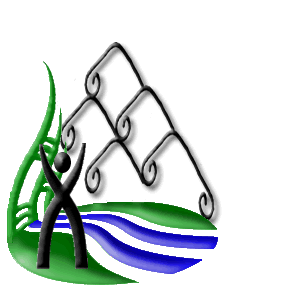 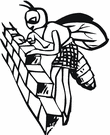 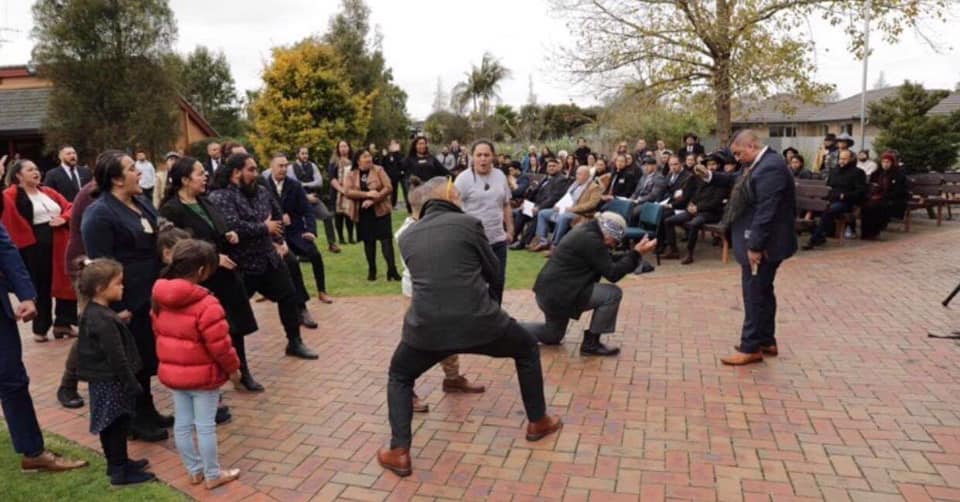 